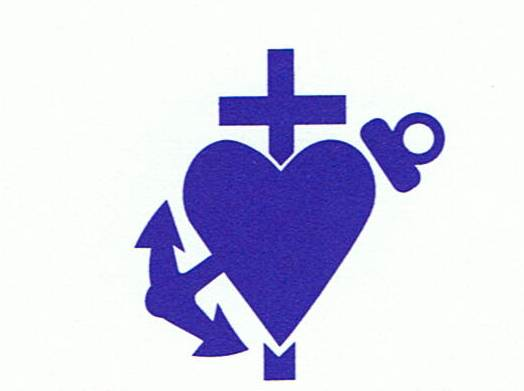 Kastellorizian Association of Victoria Inc2019 Kastellorizian Youth Achievement Awards (KYAA) NomINATION / REgistration FormTo be eligible for KYAA nomination or registration, the recipient must:Be of Kastellorizian descent Be 25 years of age or younger andAchieved recognised success in the arts (music, dance, theatre, film, fine arts etc.), business and industry, community service, sports, or achieved excellence in the professions or during an apprenticeship or elsewhere. Submitted by: (please sign & print name)                                                                    __________________________________________________________________________ Date:               / 2019.The nominee must attend the Awards Ceremony onSunday 26 May 2019, at the clubrooms,to be eligible to receive the award.Registration deadline: 1 May 2019.  Please mark: “CONFIDENTIAL” and submit to:The Secretary, Kastellorizian Youth Achievement Award Nomination Kastellorizian Association of Victoria, PO BOX 112, South Melbourne, 3205 Or email to:  info@kazzieclub.comNominee’s Christian Name:Nominee’s Surname:Address:Address:Address:Mother’s Maiden name:Home phone #Nominee’s Mobile #Nominee’s BH ph #Nominee’s emailNominee’s Date of BirthField of EndeavourApprenticeship:Arts:Business Achievements:Industry Achievements:Community Service:Sporting Achievements:Tertiary Education:Other:Name of Technical College/Business/Industry/Organisation/University:(If more space required, please provide an attachment)(If more space required, please provide an attachment)Nominated/Registered byPlease indicate why you have nominated or registered as a recipient of a KYAA